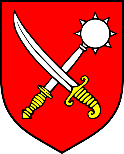 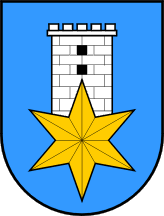 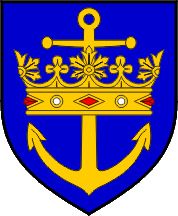 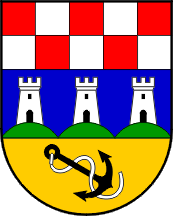 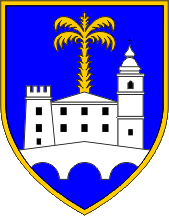 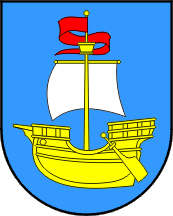 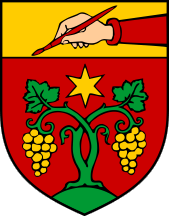 OBAVIJESTIzobrazba o sigurnom rukovanju s pesticidima i pravilnoj primjeni pesticidau Domu kulture - Hreljin, od 27.6.2016. u 17:00 hPrijave i informacije -  LAG „VINODOL“091/ 63 66 441 ili na  mail: lag.vinodol@gmail. com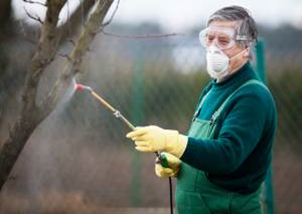 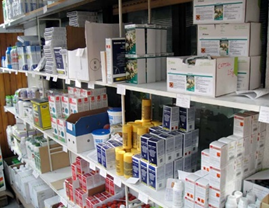 